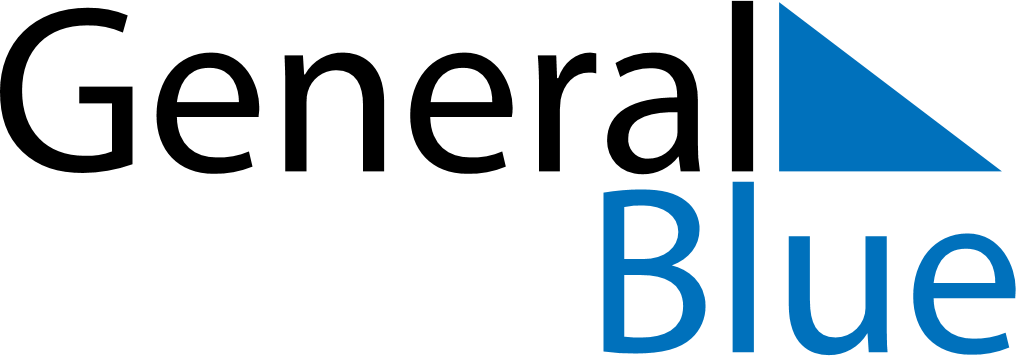 August 2029August 2029August 2029August 2029TanzaniaTanzaniaTanzaniaMondayTuesdayWednesdayThursdayFridaySaturdaySaturdaySunday123445678910111112Nane Nane Day131415161718181920212223242525262728293031